ПРАВИТЕЛЬСТВО РОССИЙСКОЙ ФЕДЕРАЦИИПОСТАНОВЛЕНИЕот 16 сентября 2020 г. N 1478ОБ УТВЕРЖДЕНИИ ФЕДЕРАЛЬНОГО СТАНДАРТАВНУТРЕННЕГО ГОСУДАРСТВЕННОГО (МУНИЦИПАЛЬНОГО) ФИНАНСОВОГОКОНТРОЛЯ "ПРАВИЛА СОСТАВЛЕНИЯ ОТЧЕТНОСТИ О РЕЗУЛЬТАТАХКОНТРОЛЬНОЙ ДЕЯТЕЛЬНОСТИ"В соответствии с пунктом 3 статьи 269.2 Бюджетного кодекса Российской Федерации Правительство Российской Федерации постановляет:Утвердить прилагаемый федеральный стандарт внутреннего государственного (муниципального) финансового контроля "Правила составления отчетности о результатах контрольной деятельности".Председатель ПравительстваРоссийской ФедерацииМ.МИШУСТИНУтвержденпостановлением ПравительстваРоссийской Федерацииот 16 сентября 2020 г. N 1478ФЕДЕРАЛЬНЫЙ СТАНДАРТВНУТРЕННЕГО ГОСУДАРСТВЕННОГО (МУНИЦИПАЛЬНОГО) ФИНАНСОВОГОКОНТРОЛЯ "ПРАВИЛА СОСТАВЛЕНИЯ ОТЧЕТНОСТИ О РЕЗУЛЬТАТАХКОНТРОЛЬНОЙ ДЕЯТЕЛЬНОСТИ"I. Общие положения1. Федеральный стандарт внутреннего государственного (муниципального) финансового контроля "Правила составления отчетности о результатах контрольной деятельности" (далее - стандарт) устанавливает правила составления отчетности о результатах контрольной деятельности органов внутреннего государственного (муниципального) финансового контроля, предусматривающие в том числе форму отчета о результатах контрольной деятельности органа внутреннего государственного (муниципального) финансового контроля (далее соответственно - отчет, орган контроля), а также порядок его представления и опубликования.2. В отчете отражаются сведения о результатах осуществления органом контроля полномочий по осуществлению внутреннего государственного (муниципального) финансового контроля.3. Отчетным периодом является календарный год - с 1 января по 31 декабря включительно.4. В отчет включаются сведения по контрольным мероприятиям, завершенным в отчетном периоде, независимо от даты их начала.5. Стоимостные показатели отражаются в тысячах рублей с точностью до первого десятичного знака.II. Правила составления отчетности о результатахконтрольной деятельности органов контроля и форма отчета6. Отчет составляется по форме согласно приложению.7. В строках 010 - 010/2 отражается объем проверенных средств бюджета и средств, предоставленных из бюджета, в ходе проведенных органом контроля при осуществлении внутреннего государственного (муниципального) финансового контроля контрольных мероприятий в отчетном периоде, из них:по средствам федерального бюджета, бюджета субъекта Российской Федерации (местного бюджета) и средствам, предоставленным из федерального бюджета, бюджета субъекта Российской Федерации (местного бюджета) (строка 010/1);по средствам бюджетов государственных внебюджетных фондов Российской Федерации (территориальных государственных внебюджетных фондов) (за исключением средств, предоставленных из федерального бюджета, бюджета субъекта Российской Федерации (местного бюджета) (строка 010/2).В строке 011 отражается объем проверенных средств бюджета и средств, предоставленных из бюджета, в ходе проведенных органом контроля при осуществлении контроля в сфере закупок, предусмотренного законодательством Российской Федерации о контрактной системе в сфере закупок товаров, работ, услуг для обеспечения государственных и муниципальных нужд, контрольных мероприятий (из строки 010).Из данных о мероприятиях внутреннего государственного (муниципального) финансового контроля за соблюдением порядка, целей и условий предоставления средств из федерального бюджета, бюджета субъекта Российской Федерации (местного бюджета), включающего проверки главных администраторов бюджетных средств, их предоставивших, в объеме проверенных средств по строке 010/1 учитывается только объем предоставленных средств, по которым проведены соответствующие контрольные мероприятия.В строках 020 - 020/2 отражается сумма выявленных органом контроля при осуществлении внутреннего государственного (муниципального) финансового контроля нарушений, из них:по средствам федерального бюджета, бюджета субъекта Российской Федерации (местного бюджета) и средствам, предоставленным из федерального бюджета, бюджета субъекта Российской Федерации (местного бюджета) (строка 020/1);по средствам бюджетов государственных внебюджетных фондов Российской Федерации (территориальных государственных внебюджетных фондов) (за исключением средств, предоставленных из федерального бюджета, бюджета субъекта Российской Федерации (местного бюджета) (строка 020/2).В строке 021 отражается сумма выявленных органом контроля при осуществлении контроля в сфере закупок, предусмотренного законодательством Российской Федерации о контрактной системе в сфере закупок товаров, работ, услуг для обеспечения государственных и муниципальных нужд, нарушений (из строки 020).В строках 030 - 032 отражается количество ревизий и проверок, проведенных органом контроля в отчетном периоде при осуществлении внутреннего государственного (муниципального) финансового контроля:в соответствии с планом контрольных мероприятий (строка 031);внеплановые ревизии и проверки (строка 032);общее количество ревизий и проверок (строка 030 - сумма строк 031 и 032).В строку 030 не включается количество ревизий и проверок, проведенных органами прокуратуры Российской Федерации, органами исполнительной власти, их территориальными органами и иными организациями, в которых приняли участие должностные лица органа контроля.В строках 040 и 041 отражается количество выездных проверок и (или) ревизий, проведенных органом контроля в отчетном периоде при осуществлении внутреннего государственного (муниципального) финансового контроля (строка 040), в том числе при осуществлении контроля в сфере закупок, предусмотренного законодательством Российской Федерации о контрактной системе в сфере закупок товаров, работ, услуг для обеспечения государственных и муниципальных нужд (строка 041) (из строки 040).В строки 040 и 041 не включается количество выездных проверок и (или) ревизий, проведенных органами прокуратуры Российской Федерации, органами исполнительной власти, их территориальными органами и иными организациями, в которых приняли участие должностные лица органа контроля.В строках 050 и 051 отражается количество камеральных проверок, проведенных органом контроля в отчетном периоде при осуществлении внутреннего государственного (муниципального) финансового контроля (строка 050), в том числе при осуществлении контроля в сфере закупок, предусмотренного законодательством Российской Федерации о контрактной системе в сфере закупок товаров, работ, услуг для обеспечения государственных и муниципальных нужд (строка 051) (из строки 050).В строки 050 и 051 не включается количество камеральных проверок, проведенных органами прокуратуры Российской Федерации, органами исполнительной власти, их территориальными органами и иными организациями, в которых приняли участие должностные лица органа контроля.В строках 060 - 062 отражается количество проведенных органом контроля в отчетном периоде обследований при реализации полномочий по внутреннему государственному (муниципальному) финансовому контролю вне рамок ревизий (проверок):в соответствии с планом контрольных мероприятий (строка 061);внеплановые обследования (строка 062);общее количество обследований (строка 060 - сумма строк 061 и 062).8. Отчет представляется с пояснительной запиской, включающей информацию (сведения):а) об обеспеченности органа контроля трудовыми ресурсами, в том числе об общей штатной численности органа контроля, о количестве должностных лиц органа контроля, принимающих участие в осуществлении контрольных мероприятий, и наличии вакантных должностей государственной гражданской службы (муниципальной службы), в должностные обязанности лиц, которые их замещают, входит участие в осуществлении контрольных мероприятий, о мероприятиях по повышению квалификации должностных лиц органа контроля, принимающих участие в осуществлении контрольных мероприятий;б) об объеме бюджетных средств, затраченных на содержание органа контроля;в) об объеме бюджетных средств, затраченных при назначении (организации) экспертиз, необходимых для проведения контрольных мероприятий, и привлечении независимых экспертов (специализированных экспертных организаций);г) о количестве нарушений, выявленных органом контроля;д) о реализации результатов контрольных мероприятий в части:направленных объектам контроля представлений и предписаний органа контроля;информации, направленной органом контроля правоохранительным органам, органам прокуратуры и иным государственным (муниципальным) органам;поданных органом контроля по основаниям, предусмотренным Бюджетным кодексом Российской Федерации, исковых заявлений в суды о возмещении объектом контроля ущерба, причиненного соответственно Российской Федерации, субъекту Российской Федерации, муниципальному образованию, о признании осуществленных закупок товаров, работ, услуг для обеспечения государственных (муниципальных) нужд недействительными;осуществляемого органом контроля производства по делам об административных правонарушениях, направленного на реализацию результатов контрольных мероприятий;направленных органом контроля в финансовые органы (органы управления государственными внебюджетными фондами) уведомлениях о применении бюджетных мер принуждения;е) о жалобах и исковых заявлениях на решения органа контроля, а также жалобах на действия (бездействие) должностных лиц органа контроля при осуществлении ими полномочий по внутреннему государственному (муниципальному) финансовому контролю.9. При необходимости раскрытия дополнительной информации об осуществлении внутреннего государственного (муниципального) финансового контроля в пояснительную записку включаются описание и характеристика показателей, содержащихся в отчете.Министерством финансов Российской Федерации, а также ведомственным стандартом органа контроля могут быть установлены дополнительные формы отчетности о результатах контрольной деятельности органа контроля.Ведомственным стандартом органа контроля может быть установлен перечень иной информации, подлежащей включению в пояснительную записку, в том числе о событиях, оказавших существенное влияние на осуществление внутреннего государственного (муниципального) финансового контроля.III. Представление отчета о результатах контрольнойдеятельности органа контроля и его опубликование10. Отчет и пояснительная записка к нему представляются ежегодно, до 1 марта года, следующего за отчетным, на бумажном носителе или в электронной форме, в том числе с применением автоматизированных информационных систем (за исключением случая, предусмотренного абзацем пятым настоящего пункта):(в ред. Постановления Правительства РФ от 21.03.2022 N 421)Федеральным казначейством в Министерство финансов Российской Федерации;органом внутреннего государственного финансового контроля субъекта Российской Федерации высшему должностному лицу субъекта Российской Федерации (председателю высшего исполнительного органа субъекта Российской Федерации) соответствующего субъекта Российской Федерации, если иное не установлено нормативным правовым актом субъекта Российской Федерации;(в ред. Постановления Правительства РФ от 09.12.2022 N 2272)органом внутреннего муниципального финансового контроля главе местной администрации муниципального образования соответствующего муниципального образования, если иное не установлено муниципальным правовым актом.Отчет и пояснительная записка к нему, содержащие сведения, составляющие государственную тайну, формируются и представляются в соответствии с абзацами вторым - четвертым настоящего пункта ежегодно, до 20 марта года, следующего за отчетным, на бумажном носителе, подписанном руководителем органа контроля (уполномоченным лицом органа контроля), с соблюдением законодательства Российской Федерации о государственной тайне.(абзац введен Постановлением Правительства РФ от 21.03.2022 N 421)11. Отчет подлежит размещению на официальном сайте органа контроля в информационно-телекоммуникационной сети "Интернет" в порядке, установленном органом контроля, не позднее 1 апреля года, следующего за отчетным.Приложениек федеральному стандарту внутреннегогосударственного (муниципального)финансового контроля "Правиласоставления отчетности о результатахконтрольной деятельности"(форма)ОТЧЕТо результатах контрольной деятельности органа внутреннегогосударственного (муниципального) финансового контроляна 1 ______________ 20__ г.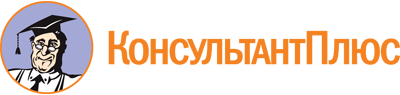 Постановление Правительства РФ от 16.09.2020 N 1478
(ред. от 09.12.2022)
"Об утверждении федерального стандарта внутреннего государственного (муниципального) финансового контроля "Правила составления отчетности о результатах контрольной деятельности"Документ предоставлен КонсультантПлюс

www.consultant.ru

Дата сохранения: 06.03.2023
 Список изменяющих документов(в ред. Постановлений Правительства РФ от 21.03.2022 N 421,от 09.12.2022 N 2272)Список изменяющих документов(в ред. Постановлений Правительства РФ от 21.03.2022 N 421,от 09.12.2022 N 2272)КОДЫНаименование органа контроляДатаПериодичность: годоваяПериодичность: годоваяпо ОКПОпо ОКТМОпо ОКЕИ384Наименование показателяКод строкиЗначение показателяОбъем проверенных средств при осуществлении внутреннего государственного (муниципального) финансового контроля, тыс. рублей010из них:по средствам федерального бюджета, бюджета субъекта Российской Федерации (местного бюджета) и средствам, предоставленным из федерального бюджета, бюджета субъекта Российской Федерации (местного бюджета)010/1по средствам бюджетов государственных внебюджетных фондов Российской Федерации (территориальных государственных внебюджетных фондов)010/2Объем проверенных средств при осуществлении контроля в сфере закупок, предусмотренного законодательством Российской Федерации о контрактной системе в сфере закупок товаров, работ, услуг для обеспечения государственных и муниципальных нужд (из строки 010)011Выявлено нарушений при осуществлении внутреннего государственного (муниципального) финансового контроля на сумму, тыс. рублей020из них:по средствам федерального бюджета, бюджета субъекта Российской Федерации (местного бюджета) и средствам, предоставленным из федерального бюджета, бюджета субъекта Российской Федерации (местного бюджета)020/1по средствам бюджетов государственных внебюджетных фондов Российской Федерации (территориальных государственных внебюджетных фондов)020/2Выявлено нарушений при осуществлении контроля в сфере закупок, предусмотренного законодательством Российской Федерации о контрактной системе в сфере закупок товаров, работ, услуг для обеспечения государственных и муниципальных нужд (из строки 020)021Количество проведенных ревизий и проверок при осуществлении внутреннего государственного (муниципального) финансового контроля, единиц030в том числе:в соответствии с планом контрольных мероприятий031внеплановые ревизии и проверки032Количество проведенных выездных проверок и (или) ревизий при осуществлении внутреннего государственного (муниципального) финансового контроля, единиц040в том числе при осуществлении контроля в сфере закупок, предусмотренного законодательством Российской Федерации о контрактной системе в сфере закупок товаров, работ, услуг для обеспечения государственных и муниципальных нужд (из строки 040)041Количество проведенных камеральных проверок при осуществлении внутреннего государственного (муниципального) финансового контроля, единиц050в том числе при осуществлении контроля в сфере закупок, предусмотренного законодательством Российской Федерации о контрактной системе в сфере закупок товаров, работ, услуг для обеспечения государственных и муниципальных нужд (из строки 050)051Количество проведенных обследований при осуществлении внутреннего государственного (муниципального) финансового контроля, единиц060в том числе в соответствии с планом контрольных мероприятий061внеплановые обследования062Руководитель органа контроля(уполномоченное лицо органа контроля)(подпись)(фамилия, имя, отчество (при наличии)